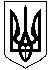 ГАЛИЦИНІВСЬКА  СІЛЬСЬКА РАДАВІТОВСЬКОГО  РАЙОНУ МИКОЛАЇВСЬКОЇ  ОБЛАСТІР І Ш Е Н Н ЯВід 05 січня 2021 року   №1                       ІV позачергова сесія VIII скликанняс. ГалициновеПро внесення змін до рішенняГалицинівської сільської радивід 23 грудня 2020 року № 8 «Про бюджетГалицинівської сільської об’єднаноїтериторіальної громади на 2021 рік»14512000000(код бюджету)Відповідно до пункту 23 статті 26, статті 65 Закону України „Про місцеве самоврядування в Україні, Бюджетного Кодексу України, наказу Міністерства фінансів України від 30 грудня 2020 року № 827 «Про внесення змін до наказу Міністерства фінансів України від 14 січня 2011 року № 11», заслухавши і обговоривши інформацію заступника сільського голови – головного бухгалтера Павленко Л.М., сільська радаВ И Р І Ш И Л А: Відповідно до наказу Міністерства фінансів України від 30 грудня 2020 року № 827 «Про внесення змін до наказу Міністерства фінансів України від 14 січня 2011 року № 11» затвердити додаток 1 до рішення Галицинівської сільської ради від 23 грудня 2020 року № 8 «Про  бюджет Галицинівської сільської територіальної громади на 2021 рік» у новій редакції (додається).У зв’язку із створенням фінансового відділу Галицинівської сільської ради внести наступні зміни до розподілу видатків місцевого бюджету на 2021 рік (додаток  3а):Зменшити видатки по головному розпоряднику коштів сільського бюджету - сільській раді на суму 32 457 410 грн.Збільшити та затвердити  видатки головному розпоряднику коштів сільського бюджету – фінансовому відділу сільської ради у сумі 32 457 410 грн., з них міжбюджетні трансферти:реверсна дотація (КПКВК МБ 3719110) у сумі 30 150 600 грн.;субвенція з місцевого бюджету наздійснення підтримки окремих закладівта заходів у системі охорони здоров'яза рахунок відповідної субвенції здержавного бюджету (КПКВК МБ 3719430)	у сумі 55 800 грн.;інші субвенції з місцевого бюджету (КПКВК МБ 3719770)					у сумі 701 770 грн.;Затвердити розподіл видатків місцевого бюджету на 2021 рік у сумі 160 931 381 грн. за головними розпорядниками коштів  , у тому числі:загального фонду бюджету –    145 804 782 грн. спеціального фонду бюджету – 15 126 599 грн.Затвердити додаток 3 до рішення Галицинівської сільської ради від 23 грудня 2020 року № 8 «Про  бюджет Галицинівської сільської територіальної громади на 2021 рік» у новій редакції (додається).Затвердити показники міжбюджетних трансфертів між сільським бюджетом, місцевими бюджетами та Державним бюджетом на 2021 рік  у сумі 11 796 473,80 грн. та затвердити  додаток 5 до рішення Галицинівської сільської ради від 23 грудня 2020 року № 8 «Про  бюджет Галицинівської сільської територіальної громади на 2021 рік» у новій редакції(додається).Затвердити розподіл витрат місцевого бюджету на реалізацію місцевих/регіональних програм у сумі 36 981 234 гривень та затвердити  додаток 7 до рішення Галицинівської сільської ради від 23 грудня 2020 року № 8 «Про  бюджет Галицинівської сільської територіальної громади на 2021 рік» у новій редакції (додається)..Внести зміни та викласти в наступній редакції наступні пункти рішення Галицинівської сільської ради від 23 грудня 2020 року № 8 «Про  бюджет Галицинівської сільської територіальної громади на 2021 рік»: и абзац другий пункту 3, 9, 10, 13   :5.1. абзац другий пункту 3 рішення:«Відповідно до частини сьомої статті 108 Бюджетного кодексу України, фінансовому відділу сільської ради здійснювати у період між сесіями, за погодженням з постійною комісією  з питань соціально – економічного розвитку сіл, планування, бюджету, фінансів та регуляторної політики, розподіл та перерозподіл обсягів трансфертів з державного бюджету та місцевих бюджетів між  розпорядниками коштів сільського бюджету, що вплине на збільшення або зменшення дохідної та видаткової частини  сільського бюджету, із внесенням відповідних змін до розпису сільського бюджету Галицинівської сільської ради на 2021 рік»;5.2. пункт 9 рішення:«Надати право фінансовому відділу сільської ради відповідно до статей 43, 73 Бюджетного кодексу України, у порядку, визначеному Кабінетом Міністрів України:розміщувати на конкурсних засадах тимчасово вільні кошти сільського бюджету на депозитах з подальшим поверненням таких коштів до кінця поточного бюджетного періоду, отримувати позики на покриття тимчасових касових розривів сільського бюджету, пов’язаних із забезпеченням захищених видатків загального фонду, у межах поточного бюджетного періоду за рахунок коштів єдиного казначейського рахунку на договірних умовах без нарахування відсотків за користування цими коштами з обов'язковим їх поверненням до кінця поточного бюджетного періоду.»;5.3. пункт 10 рішення:«Надати право фінансовому відділу сільської ради за погодженням з постійною комісією з питань соціально-економічного розвитку сіл, планування бюджету, фінансів та регуляторної політики сільської ради вносити зміни до розпису сільського бюджету за джерелами доходів і напрямами видатків головних розпорядників коштів сільського бюджету за кодами програмної класифікації та кредитування місцевих бюджетів у разі внесення змін до наказів Міністерства фінансів України від 14 січня 2011 року №11 «Про бюджетну класифікацію» (зі змінами) та від 20 вересня 2017 року №793 «Про затвердження складових програмної класифікації видатків та кредитування місцевих бюджетів» (зі змінами).»;5.4.  пункт 13 рішення:«Установити, що після прийняття рішення «Про сільський бюджет Галицинівської сільської ради на 2020 рік» внесення змін до бюджетних призначень головних розпорядників коштів та перерозподіл між ними без зміни загального їх обсягу здійснюється відповідно до статті 23 Бюджетного кодексу України та постанови Кабінету Міністрів України від 12 січня 2011 року № 18 "Про затвердження Порядку передачі бюджетних призначень, перерозподілу видатків бюджету і надання кредитів з бюджету" за погодженням з постійною комісією з питань соціально-економічного розвитку сіл, планування бюджету, фінансів та регуляторної політики сільської ради, у тому числі, в частині перерозподілу:видатків між бюджетними програмами, у тому числі, між витратами загального фонду та бюджетом розвитку спеціального фонду сільського бюджету,коштів на реалізацію місцевих/регіональних програм, що фінансуються з сільського бюджету,за умови внесення змін до обсягів міжбюджетних трансфертів з інших бюджетів проводити відповідне збільшення або зменшення дохідної, видаткової частин сільського бюджету чи джерел фінансування, розподіл змін до видатків між головними розпорядниками коштів, а також перерозподіляти в межах однієї субвенції затверджені сільською радою обсяги з урахуванням змін бюджетних призначень між кодами програмної класифікації видатків та кредитування місцевих бюджетів та економічної класифікації видатків, виходячи з фактичних нарахувань».6. Залишки коштів дотації з місцевого бюджету на здійснення переданих з державного бюджету видатків з утримання закладів освіти та охорони здоров`я за рахунок відповідної додаткової дотації з державного бюджету, які залишилися на відповідному рахунку на 01.01.2021 року перенести на котловий рахунок сільської ради. 7. Фінансовому відділу Галицинівської сільської ради забезпечити складання розпису Галицинівської сільської ради на 2021 рік з урахуванням даного рішення.8. Рішення набирає чинності з 01 січня 2021 року.9. Додатки  1, 3, 3а, 5, 7 до цього рішення є його невід’ємною частиною. 10. Контроль за виконанням цього рішення покласти на постійну комісію з питань соціально-економічного розвитку сіл, планування бюджету, фінансів та регуляторної політики.                 Сільський голова                                 І. НАЗАР